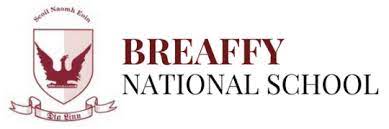 Wednesday 2nd June 2021Welcome to all our European Partners. Unfortunately, due to the pandemic we are unable to meet in our beautiful country. Here is a brief video reminding you of what our scenic locality has to offer.https://www.youtube.com/watch?v=N1ySMP2N65YOur Principal, Mr. George Moran would like to offer you a warm welcome:https://vimeo.com/555664114In your own time, virtually we invite you to visit our National Art Museumhttps://www.nationalgallery.ie/virtual-tourBelow is a link to a virtual mural tour of Belfast’s mural artwork.https://www.virtualbelfastmuraltour.com/The Crawford Art Gallery, Cork has a virtual tour. This link is below if you would like to explore;https://crawfordartgallery.ie/crawford-art-gallery-3d-map/	Galway City Museum Virtual tour;https://www.galwaycitymuseum.ie/virtual-tour/?locale=en 7.30pm CETAn online social get-together via zoom, catch up with friends new and old and relax with a glass of wine with your dinner Topic: Erasmus VAN Social MeetingTime: Jun 2, 2021 07:30 PM CETJoin Zoom Meetinghttps://zoom.us/j/96375392825?pwd=eE1LNjFHb29Kb2IySTc0VW9LRmo2Zz09Meeting ID: 963 7539 2825Passcode: 736929Thursday 3rd June 2021: 10 am CEThttps://twinspace.etwinning.net/78156/online-meetings/event/167780Virtual connection via E-Twinning, each school presents a short pre-recorded video of their school museums. We are conscious of connection difficulties, so we are asking that the presentations on our school museums are pre-recorded. After the meeting, we can share our videos on the etwinning platform. This will be an ideal way to share and re-watch each school’s artwork with different classes at different times. We ask that the videos be presented in EnglishEvaluation – Online Meeting12:00  CET Reflection and evaluation of the project – We will discuss the questions that will be decided upon for making our evaluation videos.https://twinspace.etwinning.net/78156/online-meetings/event/167781Friday 4th June 2021Time allocated for final uploading and updating of work on the etwinning platform.10.00AM   CETWelcome 10.05AM   CETSt. John’s N.S.10.20AM   CETSt. Angela’s N.S.10.35AM   CETCEIP Seis de Diciembre10.50AM   CETMössebergsskolan11.05AM   CETBorsigwalder GS11.20AM   CETFontanellato/Fontevivo